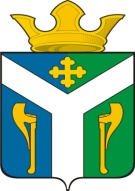 АДМИНИСТРАЦИЯ    УСТЬ – НИЦИНСКОГО СЕЛЬСКОГО ПОСЕЛЕНИЯРАСПОРЯЖЕНИЕ__________________________________________________________________ 12.08.2021                                                                                                     № 51-ос. Усть – НицинскоеО назначении ответственного за работу по выявлению личной заинтересованности  в сфере закупок и  утверждении Порядка предоставления ответственному  за выявление личной заинтересованности в сфере закупок информации о закупках"       В соответствии с Федеральным законом от 25.12.2008 № 273-ФЗ «О противодействии коррупции» и Методическими рекомендациями по проведению в федеральных государственных органах, органах государственной власти субъектов Российской Федерации, органах местного самоуправления, государственных внебюджетных фондах и иных организациях, осуществляющих закупки в соответствии с Федеральным законом от 5 апреля 2013 г. № 44-ФЗ "О контрактной системе в сфере закупок товаров, работ, услуг для обеспечения государственных и муниципальных нужд" и Федеральным законом от 18 июля 2011 г. N 223-ФЗ "О закупках товаров, работ, услуг отдельными видами юридических лиц", работы, направленной на выявление личной заинтересованности муниципальных служащих, работников при осуществлении таких закупок, которая приводит или может привести к конфликту интересовНазначить заместителя главы администрации Усть-Ницинского сельского поселения  Огиевич А.А. ответственным  за работу по выявлению личной заинтересованности  в сфере закупок. Утвердить Порядок предоставления ответственному за выявление личной заинтересованности в сфере закупок информации о закупках (прилагается).       3. Опубликовать настоящее распоряжение в «Информационном вестнике Усть-Ницинского сельского поселения» и разместить на официальном сайте Усть-Ницинского сельского поселения в информационно-телекоммуникационной сети Интернет: www.усть-ницинское.рф.       4. Контроль за выполнением настоящего распоряжения оставляю за собой. И.о. Главы  Усть-Ницинскогосельского поселения	                                                                     А.А. ОгиевичПриложениеУТВЕРЖДЕН
распоряжением администрации
Усть-Ницинского сельского поселения
от 12.08.2021. № 51-о Порядок
предоставления ответственному за выявление личной заинтересованности в сфере закупок информации о закупкахГлава I. Общие положения       1.1. Настоящий Порядок разработаны в соответствии с Федеральным законом от 25.12.2008 № 273-ФЗ «О противодействии коррупции», с целью осуществления работы, направленной на выявление личной заинтересованности муниципальных служащих администрации Усть-Ницинского сельского поселения (далее – муниципальные служащие), которая приводит или может привести к конфликту интересов при осуществлении закупок в соответствии с Федеральным законом от 05.04.2013 № 44-ФЗ «О контрактной системе в сфере закупок товаров, работ, услуг для обеспечения государственных и муниципальных нужд» и Методическими рекомендациями по проведению в федеральных государственных органах, органах государственной власти субъектов Российской Федерации, органах местного самоуправления, государственных внебюджетных фондах и иных организациях, осуществляющих закупки в соответствии с Федеральным законом от 5 апреля 2013 г. № 44-ФЗ "О контрактной системе в сфере закупок товаров, работ, услуг для обеспечения государственных и муниципальных нужд" и Федеральным законом от 18 июля 2011 г. № 223-ФЗ "О закупках товаров, работ, услуг отдельными видами юридических лиц", работы, направленной на выявление личной заинтересованности муниципальных служащих, работников при осуществлении таких закупок, которая приводит или может привести к конфликту интересов.
        1.2. Для целей настоящего положения применяются понятие личной заинтересованности, предусмотренное частью 2 статьи 10 Федерального закона от 25.12.2008 № 273-ФЗ «О противодействии коррупции», и понятие конфликт интересов, предусмотренное пунктом 9 части 1 статьи 31 Федерального закона от 05.04.2013 № 44-ФЗ «О контрактной системе в сфере закупок товаров, работ, услуг для обеспечения государственных и муниципальных нужд». Глава II. Порядок взаимодействия ведущего специалиста, ответственного за работу по профилактике коррупционных и иных правонарушений в администрации Усть-Ницинского сельского поселения с заместителем главы администрации Усть-Ницинского сельского поселения, ответственным за выявление личной заинтересованности служащих (работников) при осуществлении закупок, которая приводит или может привести к конфликту интересов и членами единой комиссии по осуществлению закупок товаров, работ, услуг и  членами  экспертной комиссии по осуществлению   приемки товаров, работ, услуг (далее – члены комиссий)      2.1. Порядок обмена информацией между ведущим специалистом, ответственным за работу по профилактике коррупционных и иных правонарушений в администрации Усть-Ницинского сельского поселения (далее - ведущий специалист) и должностными лицами администрации Усть-Ницинского сельского поселения в целях предупреждения коррупции в закупках осуществляется следующими способами:
- в рабочем порядке (посредством телефонной связи, переписки посредством электронной почты и т.п.);
- в официальном порядке (служебная переписка и т.п.);
- участие в открытых (публичных) мероприятиях, предусмотренных закупочными процедурами (вскрытие конвертов с заявками на участие в открытом конкурсе, вскрытие конвертов с заявками на участие в запросе предложений и т.д.);
- иными способами, предусмотренными правилами делопроизводства и документооборота в администрации Усть-Ницинского сельского поселения.
        В целях выявления личной заинтересованности:
2.1.1.Заместитель  главы администрации Усть-Ницинского сельского поселения, ответственный за выявление личной заинтересованности служащих (работников) при осуществлении закупок, которая приводит или может привести к конфликту интересов и члены комиссий представляют ведущему специалисту информацию о состоящими с ним в близком родстве или свойстве лицами (родителями, супругами, детьми, братьями, сестрами, а также братьями, сестрами, родителями, детьми супругов и супругами детей), гражданами или организациями, с которыми должностное лицо и (или) лица, состоящие с ним в близком родстве или свойстве, связаны имущественными, корпоративными или иными близкими отношениями, предусмотренную пунктом 9 части 1 статьи 31 Федерального закона от 05.04.2013 № 44-ФЗ, в произвольной форме.           В случае изменения информации, предусмотренной абзацем 1 настоящего подпункта, лицо, в информации которого произошли изменения, обязано актуализировать информацию о состоящими с ним в близком родстве или свойстве лицами (родителями, супругами, детьми, братьями, сестрами, а также братьями, сестрами, родителями, детьми супругов и супругами детей), гражданами или организациями, с которыми должностное лицо и (или) лица, состоящие с ним в близком родстве или свойстве, связаны имущественными, корпоративными или иными близкими отношениями, предусмотренную пунктом 9 части 1 статьи 31 Федерального закона от 05.04.2013 № 44-ФЗ.
           В случае кадровых изменений в администрации Усть-Ницинского сельского поселения или изменения состава комиссии, контрактного управляющего, лицо, назначенное на указанную в абзаце 1 настоящего подпункта должность, или лицо, включенное в состав комиссии, контрактный  управляющий, обязано представить   ведущему специалисту информацию о своих супруге, близких родственниках по прямой восходящей и нисходящей линиям, усыновителях, усыновленных, предусмотренную пунктом 9 части 1 статьи 31 Федерального закона от 05.04.2013 № 44-ФЗ.
        2.1.2. После получения от оператора электронной площадки вторых частей заявок на участие в открытом конкурсе в электронной форме, поданных участниками такого конкурса, вторых частей заявок на участие в электронном аукционе, поданных его участниками, заявок, поданных на участие в запросе котировок в электронной форме, заявок на участие в запросе предложений в электронной форме, а также документов (электронных документов) и информации этих участников, предусмотренных частью 11 статьи 24.1 Федерального закона от 05.04.2013 № 44-ФЗ, должностное лицо, ответственное за выявление личной заинтересованности служащих (работников) при осуществлении закупок, которая приводит или может привести к конфликту интересов представляет  ведущему специалисту информацию об участниках такой закупки, имеющуюся в заявках на участие в определении поставщика (подрядчика, исполнителя).
        2.2. Проверка наличия (отсутствия) личной заинтересованности осуществляется  ведущим специалистом посредством сопоставления информации, представленной в соответствии с подпунктами 2.1.1 и 2.1.2 пункта 2.1 раздела II настоящего положения, а также анализа иной информации с использованием программного обеспечения, информационных систем и баз данных (далее – проверка) и т.д.
        2.3. Результаты проверки представляются  ведущим специалистом заместителю главы администрации Усть-Ницинского сельского поселения и в комиссию в форме справки о результатах проверки наличия (отсутствия) личной заинтересованности муниципальных служащих администрации Усть-Ницинского сельского поселения, которая приводит или может привести к конфликту интересов при осуществлении закупок, в срок не позднее даты заключения контракта в соответствии с частью 9 статьи 832 Федерального закона от 05.04.2013 № 44-ФЗ.
       2.4. Результаты проверки учитываются комиссией при реализации ею права проверять соответствие участников закупок требованию, указанному в пункте 9 части 1 статьи 31 Федерального закона от 05.04.2013 № 44-ФЗ.